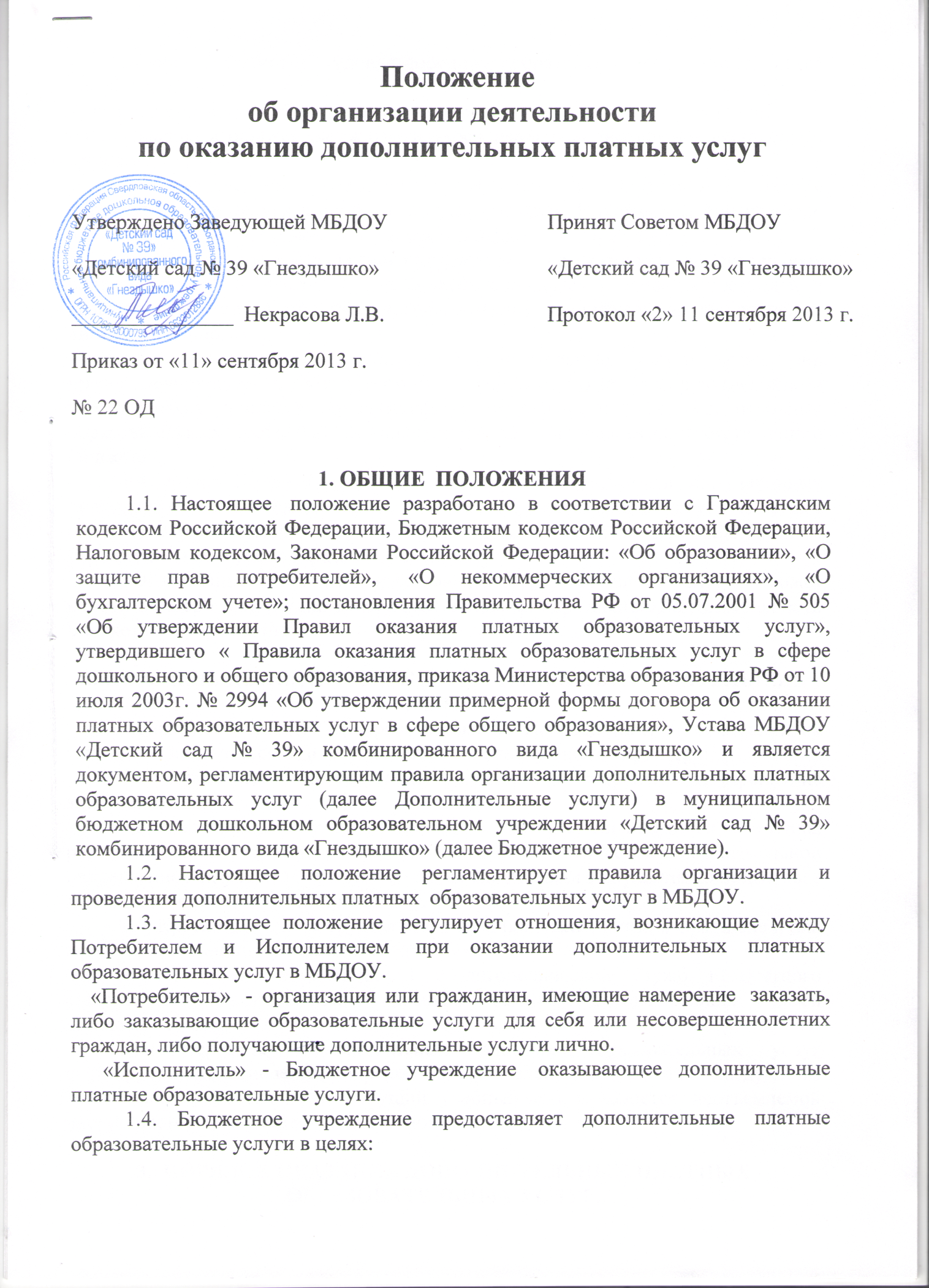 - наиболее полного удовлетворения образовательных потребностей воспитанников, населения;- улучшения качества образовательного процесса в Бюджетном учреждении;- привлечения в бюджет Бюджетного учреждения дополнительных финансовых средств.1.5. Бюджетное учреждение  оказывает дополнительные платные образовательные услуги в соответствии с настоящим Положением при условии, что такие услуги предусмотрены Уставом Бюджетного учреждения.1.6. Деятельность Бюджетного учреждения   по оказанию дополнительных платных образовательных услуг, не сопровождающаяся  итоговой аттестацией  и выдачей  документов об образовании и (или) квалификации, не подлежит лицензированию.1.7. Дополнительные платные образовательные услуги (если они предоставляются детям Бюджетного учреждения) не могут быть оказаны взамен или в рамках основной образовательной деятельности (в рамках основных образовательных программ), финансируемой за счет средств соответствующего бюджета.1.8. Отказ Потребителя (в данном случае – родителей или законных представителей)  от предлагаемых платных образовательных услуг, не может быть причиной уменьшения объема предоставляемых ему  Бюджетным учреждением основных образовательных услуг.1.9. Оказание дополнительных платных образовательных услуг не может наносить ущерб или ухудшить качество основной образовательной деятельности Бюджетного учреждения.2. ПЕРЕЧЕНЬ ДОПОЛНИТЕЛЬНЫХ ПЛАТНЫХ ОБРАЗОВАТЕЛЬНЫХ УСЛУГ. 	Бюджетное учреждение вправе оказывать Потребителям на основании их запросов и имеющихся в ДОУ условий услуги следующего характера:2.1. Оздоровительные услуги, направленные на сохранение и укрепление здоровья детей.2.2. Развивающие услуги: формы и методы специального обучения, различные кружки студии, группы художественно-эстетической и познавательной направленности, учебные группы и методы специального обучения по подготовке дошкольников к поступлению в школу.2.3. Кратковременные группы различной направленности, в том числе и для детей не посещающих Бюджетное учреждение.2.4. Услуги психологической и логопедической служб Бюджетного учреждения, консультативная помощь семьям, воспитывающих детей дошкольного возраста.2.5. Перечень дополнительных платных образовательных услуг формируется на основании запросов Потребителей, утверждается заведующим Бюджетного учреждения на текущий учебный год и является неотъемлемой частью настоящего Положения. (Приложение № 1)3.  ПОРЯДОК ОКАЗАНИЯ ДОПОЛНИТЕЛЬНЫХ ПЛАТНЫХ ОБРАЗОВАТЕЛЬНЫХ УСЛУГ.3.1. Для оказания дополнительных платных образовательных услуг Бюджетное учреждение создает следующие необходимые условия:       - соответствие действующим санитарным правилам и нормам (СанПиН);       - соответствие требованиям по охране и безопасности жизни и здоровья потребителей         услуг;       - качественное кадровое обеспечение;       - учебно-методическое и техническое обеспечение.3.2. Ответственные за организацию дополнительных платных образовательных услуг проводят подготовительную работу, включающую в себя изучение спроса потенциальных потребителей на предоставляемую услугу, организуют рекламную деятельность, составление калькуляции цены и другие необходимые мероприятия. Рабочий план подготовительного этапа согласуется с заведующим Бюджетного учреждения.3.3. В рекламную деятельность обязательно включается доведение до Потребителя (в том числе путем размещения на информационных стендах в Бюджетном учреждении, сайте Бюджетного учреждения) достоверной информации об исполнителе и оказываемых услугах, обеспечивающей возможность их правильного выбора. Информация содержит следующие сведения:       - исполнитель (юридическое лицо) – наименование и место нахождения, а также сведения о наличии лицензии на право осуществления образовательной деятельности;      - уровень и направленность реализуемых основных и дополнительных образовательных программ, формы и сроки их освоения;- перечень дополнительных платных образовательных услуг, оказываемых с согласия потребителя, порядок их предоставления;- стоимость платных услуг и порядок их оплаты;- порядок приема и требования к потребителям услуг; - перечень лиц, оказывающих платные услуги, информацию о них;3.4. Исполнитель обязан также предоставить для ознакомления по требованию Потребителя:- Устав Бюджетного учреждения,- лицензию на осуществления образовательной деятельности и другие документы, регламентирующие организацию образовательного процесса,- адрес и телефон учредителя Бюджетного учреждения.3.5. Заведующий Бюджетным учреждением на основании предложений ответственных лиц издает приказ об организации дополнительных платных образовательных услуг в Бюджетном учреждении.Приказом утверждается:- Перечень платных  услуг на учебный год.- Порядок предоставления платной услуги (графики, режимы работы)- Календарные планы,- Кадровый состав (педагог, непосредственно оказывающий услугу, вспомогательный    персонал),- Калькуляция стоимости платной услуги, в т.ч. расчет на одного потребителя для       определения цены услуги,- Состав потребителей услуги,- Ответственность лиц за организацию платной услуги.3.6. В рабочем порядке заведующий Бюджетным учреждением может рассматривать и утверждать:- список лиц, получающих платную услугу (список может дополняться, уточняться в течение учебного периода),- расписание занятий,- при необходимости другие документы (расчет стоимости платной услуги, формы договоров и соглашений, дополнения и изменения к ним, рекламные материалы, и т.д.)3.7.Заведующий Бюджетным учреждением заключает договоры с Потребителями на оказание дополнительных платных образовательных услуг.Исполнитель не вправе оказывать предпочтение одному потребителю перед другим в отношении заключения договора, кроме случаев, предусмотренных законодательством РФ и иными нормативными правовыми актами.3.8. Договор заключается в письменной форме и содержит следующие сведения:- наименование Бюджетного учреждения, его место нахождения (юридический адрес),- фамилию, имя, отчество, телефон и адрес потребителя,- сроки оказания платных услуг, - наименование платной услуги, её стоимость, порядок оплаты.- другие необходимые сведения, связанные со спецификой оказываемых платных услуг            ( права и обязанности сторон)- должность, фамилию, имя, отчество лица, подписывающего договор от имени исполнителя, его подпись, а также подпись потребителя.3.9. В период заключения договоров по просьбе Потребителя Исполнитель обязан предоставить для ознакомления:- образцы договоров,- программы, календарные планы услуг,- расчет стоимости (калькуляцию) платной услуги,- сообщать потребителю по его просьбе другие относящиеся к договору и платной услуге сведения.3.10. Договор составляется в двух экземплярах, один из которых находится у Исполнителя, другой – у Потребителя.В случае, если платные услуги в Бюджетном учреждении оказываются не штатными педагогами, то с ними заключается договор возмездного оказания услуг, при наличии у них документа о специальном образовании.3.11. Платные услуги оказываются Потребителям в свободное от образовательного процесса время, в т.ч. в выходные дни. Место оказания платных услуг определяется в соответствии с расписанием образовательного процесса и в свободных помещениях.3.12. Наполняемость групп для занятий определяется в соответствии с потребностью Потребителей, но не менее 5 и не более 10 в группе.3.13. Продолжительность занятий устанавливается от 15 до 35 минут в зависимости от возраста детей, в соответствии с расписанием занятий по оказанию платных услуг и санитарными нормами.4. РАСЧЕТ СТОИМОСТИ И ПОРЯДОК ОПЛАТЫ.4.1 Размер платы за оказание дополнительных платных образовательных услуг устанавливается по соглашению сторон и в пределах утверждённых расценок Бюджетного учреждения (Приложение 2).4.2. По мере повышения цен размер оплаты в течение года может измениться.4.3. Оплата за пропущенные занятия без уважительной причины не пересчитывается, начисляется в соответствии договора с родителем (законным представителем) о предоставление дополнительных платных образовательных услуг.4.5. Для определения стоимости услуги составляется калькуляция. Стоимость платной услуги состоит: 	- фонда оплаты труда (заработная плата преподавателя ДПУ, организатора ДПУ и ответственного за качество оказания платных услуг;-ответственного (бухгалтера) за ведение табелей рабочего времени, учет и контроль оплаты родителями; - начислений на заработную плату (30,2 %);- материальных, коммунальных, банковских расходов.Далее подсчитывается стоимость услуги за один час на одного потребителя, умножается на количество часов в месяц.   Получаем стоимость услуги в месяц. Стоимость умножается на количество потребителей услуги. Получается  доход от оказания платных услуг.Оплата за дополнительные образовательные услуги производится в безналичной форме через банк путем непосредственного перечисления Потребителем денежных средств на расчетный счет  Бюджетного учреждения.4.6. Передача наличных денег лицам, непосредственно оказывающим дополнительные услуги или другим лицам запрещается.4.7. Доход от оказания платных услуг далее может распределяться следующим образом:Смета расходовЗаработная плата  определяется по согласованию с работниками  по договору о возмездном оказании услуг, должна быть фиксированной и  в процентном отношении  может составлять:- заработная плата педагога – 40 %  от доходов  от оказания платных услуг;- заработная плата административно-управленческого персонала – 20%  от доходов  от оказания платных услуг;-заработная плата младшего обслуживающего персонала – 5 %  от доходов  от оказания платных услуг;- затраты, связанные с коммунальными платежами, банковские издержки составят до 5% от доходов  от оказания платных услуг;- до 30% составит величина планового накопления. Бюджетное учреждение по своему усмотрению расходует средства, полученные от оказания дополнительных платных образовательных услуг, в соответствии со сметой доходов и расходов. 4.8. Сумма планового накопления  расходуется на нужды образовательного учреждения, согласно СМЕТЕ следующим образом:4.8.1 Доходы от оказания платных услуг полностью реинвестируются в Бюджетное учреждение в соответствии со сметой доходов и расходов.4.8.2. Бюджетное учреждение по своему усмотрению расходует средства, полученные от оказания дополнительных платных образовательных услуг, в соответствии со сметой доходов и расходов. Полученный доход расходуется на цели развития Бюджетного учреждения:- развитие и совершенствование образовательного процесса,- развитие материальной базы,- текущий ремонт здания;- увеличение заработной платы сотрудникам (но не более 65% полученных средств);- другие цели, не запрещенные законодательством РФ.5. ОТВЕТСТВЕННОСТЬ СТОРОН.5.1. Исполнитель имеет право:- регламентировать свою деятельность по предоставлению услуг;- выбирать способ исполнения услуг, который может составлять коммерческую тайну;- согласовывать условия договора на оказание услуг;- получать вознаграждения, компенсацию затрат, понесенных в результате расторжения договора по инициативе потребителя;- получать информацию органов государственной власти и органов местного самоуправления о нормах и правилах оказания услуг;- обжаловать в суде решение об отказе введения платных услуг.   	5.2. Исполнитель обязан:	- довести информацию о праве оказания данного вида услуг, выполнять услуги с высоким качеством и полном объеме согласно договору;	-не навязывать Потребителю дополнительных образовательных услуг, в том числе обуславливая исполнение одних услуг обязательным исполнением других;	- не отказывать в выполнении услуг Потребителю без уважительной причины;	- возместить материальный и моральный ущерб Потребителю, полученный в результате некачественного оказания услуг;	- предупредить об условиях, при которых наступает опасность нанесения ущерба здоровью людей или имуществу в процессе оказания услуг.5.3. Потребители имеют право:	- получать достоверную информацию о реализуемых услугах, выбирать исполнителей услуг;	- требовать от исполнителей выполнения качественных услуг, соответствующих договору;	- расторгнуть договор об оказании услуги в любое время, возместив Исполнителю расходы на выполненную работу, на безопасность услуги и прямые убытки, причиненные расторжением договора.5.4. Потребители обязаны:	- согласовывать все условия договора об оказании услуг с Исполнителем;	- принимать выполнение услуги в сроки, предусмотренные договором и в установленном порядке;	- своевременно оплачивать оказанные услуги;	- возмещать расходы исполнителю услуг в случае невозможности оказания услуги по не зависящим от исполнителя причинам.   5.5. Контроль над соблюдением действующего законодательства в части оказания платных услуг осуществляют органы Управления образованием и другие органы и организации, на которые в соответствии с законами и иными нормативными правовыми актами РФ возложены контрольные функции.5.6. Органы управления образованием вправе приостановить деятельность Бюджетного учреждения по оказанию платных услуг, если эта деятельность осуществляется в ущерб основной деятельности.5.7. Ответственность за организацию и качество платных дополнительных образовательных услуг несет заведующий Бюджетным учреждением.6. КАДРОВОЕ ОБЕСПЕЧЕНИЕ.6.1. Для выполнения работ по оказанию платных услуг привлекаются:       - основные работники МБДОУ,       - сторонние специалисты.6.2. Отношения Бюджетного учреждения и специалистов, привлекающихся к оказанию платных услуг, строятся в соответствии с договором возмездного оказания услуг.6.3. Оплата труда работников Бюджетного учреждения, сторонних специалистов осуществляется в соответствии с заключенным договором, и согласно утвержденной калькуляции по данной услуге.6.4. Рабочее время работников привлекаемых к оказанию платных услуг устанавливается в соответствии с расписанием и продолжительностью занятий (как их количеством, так и временем проведения занятий – от 15 до 35 минут).Приложение 1. Перечень дополнительных платных услугПриложение 2.Цены на дополнительные платные образовательные услуги на одного ребенка за акад.час.Примечание: цены на дополнительные платные образовательные услуги установлены на основании калькуляций.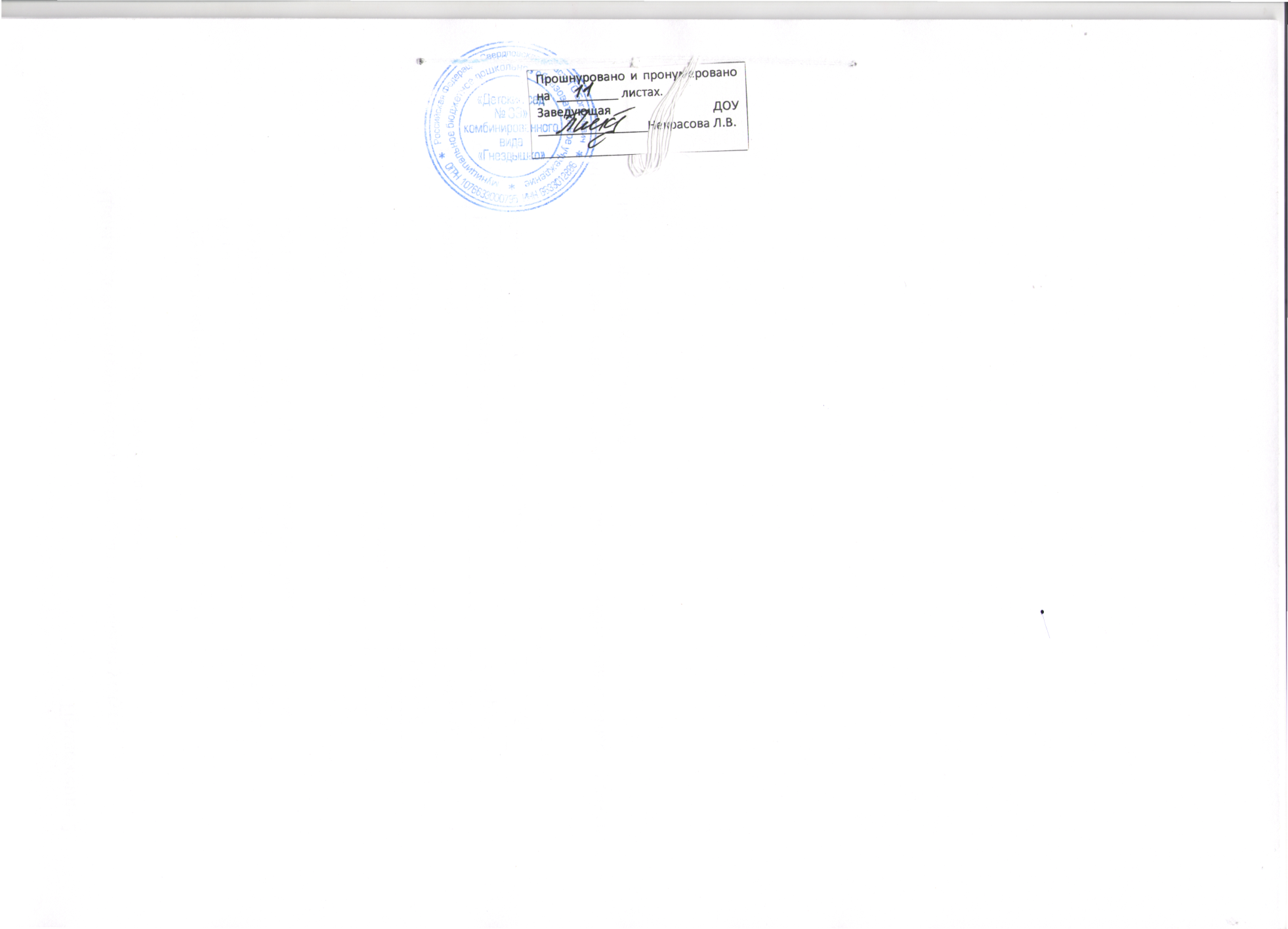 Резервный фонд 20 %Фонд развития и оснащения материальной базы Бюджетного учреждения      80 % на выплату материальной помощи работникам Бюджетного учрежденияТехническое оснащение образовательного процесса№№Предлагаемые дополнительные образовательные услугиПредлагаемые дополнительные образовательные услугиПредлагаемые дополнительные образовательные услугиПродолжительность занятийКоличество занятий в месяц11Группа продленного дняГруппа продленного дняГруппа продленного дняОсуществление присмотра и ухода за детьми с 18.00 до 19.00По количеству посещений (до 20-21 в месяц)22Английский язык(знакомство с английским языком)Английский язык(знакомство с английским языком)Английский язык(знакомство с английским языком)Подгрупповые занятия с преподавателем 4 занятия в месяц33Оздоровительная гимнастика(стретчинг, фитнесс, фитбол, школа мяча и т.д.)Руководитель: Миридонова О.В. инструктор по ФИЗО       1 кв.категории.Оздоровительная гимнастика(стретчинг, фитнесс, фитбол, школа мяча и т.д.)Руководитель: Миридонова О.В. инструктор по ФИЗО       1 кв.категории.Оздоровительная гимнастика(стретчинг, фитнесс, фитбол, школа мяча и т.д.)Руководитель: Миридонова О.В. инструктор по ФИЗО       1 кв.категории.Подгрупповые занятия 1 раз в неделю4 занятия в месяц44Вокальная студия Руководитель: Мельцина И.В., музыкальный руководитель 1 кв.категорииВокальная студия Руководитель: Мельцина И.В., музыкальный руководитель 1 кв.категорииВокальная студия Руководитель: Мельцина И.В., музыкальный руководитель 1 кв.категорииПодгрупповые  занятия 1 раз в неделю4 занятия  в месяц55Хореография (развитие ритмических движений, пластики, грациозности движений, владения телом)Руководитель: Сдыкова Иляна Маратовна, хореограф 1кв.кат.Хореография (развитие ритмических движений, пластики, грациозности движений, владения телом)Руководитель: Сдыкова Иляна Маратовна, хореограф 1кв.кат.Хореография (развитие ритмических движений, пластики, грациозности движений, владения телом)Руководитель: Сдыкова Иляна Маратовна, хореограф 1кв.кат.Подгрупповые занятия с преподавателем 1 раз в неделю 4 занятия в месяц66Группа кратковременного пребывания предшкольной подготовкиГруппа кратковременного пребывания предшкольной подготовкиГруппа кратковременного пребывания предшкольной подготовкиПребывание неорганизованных детей с 9.00 до 11.00 в ДОУ. 2 занятия в день.20-21 день в месяц77Изостудия: рисунок.Руководитель Пастухова Т.В., педагог дополнительного образования 1 кв. категории Изостудия: рисунок.Руководитель Пастухова Т.В., педагог дополнительного образования 1 кв. категории Изостудия: рисунок.Руководитель Пастухова Т.В., педагог дополнительного образования 1 кв. категории Подгрупповые занятия 1 раз в неделю4 занятия в месяц88Декоративно-прикл адное искусство: валяние из шерсти, бисероплетение, вышивание, вязаниеРуководитель: Шульгина А.С., воспитатель средне-специальное образованиеДекоративно-прикл адное искусство: валяние из шерсти, бисероплетение, вышивание, вязаниеРуководитель: Шульгина А.С., воспитатель средне-специальное образованиеДекоративно-прикл адное искусство: валяние из шерсти, бисероплетение, вышивание, вязаниеРуководитель: Шульгина А.С., воспитатель средне-специальное образованиеПодгрупповые занятия 1 раз в неделю4 занятия в месяц99Логопедическая ритмика(коррекция речевого развития посредством ритма и движения)Руководитель: Бабинова Н.В., учитель-логопед высшей  категорииЛогопедическая ритмика(коррекция речевого развития посредством ритма и движения)Руководитель: Бабинова Н.В., учитель-логопед высшей  категорииЛогопедическая ритмика(коррекция речевого развития посредством ритма и движения)Руководитель: Бабинова Н.В., учитель-логопед высшей  категорииПодгрупповые занятия 1 раз в неделю4 занятия в месяц10Фитнесс для дошколят (коррекция нарушений осанки и плоскостопия)Руководитель Мончак Е.И.,  ст. медсестра, ЛФКФитнесс для дошколят (коррекция нарушений осанки и плоскостопия)Руководитель Мончак Е.И.,  ст. медсестра, ЛФКФитнесс для дошколят (коррекция нарушений осанки и плоскостопия)Руководитель Мончак Е.И.,  ст. медсестра, ЛФКПодгрупповые занятия Подгрупповые занятия 11Живая планета (развитие экологических представлений)Руководитель: Гужева Т.П., воспитатель средне-специальное образованиеЖивая планета (развитие экологических представлений)Руководитель: Гужева Т.П., воспитатель средне-специальное образованиеЖивая планета (развитие экологических представлений)Руководитель: Гужева Т.П., воспитатель средне-специальное образованиеПодгрупповые занятия 1 раз в неделюПодгрупповые занятия 1 раз в неделю4 занятия в месяц12Консультации специалистов психолого-медико-педагогического консилиума(педагога-психолога,  учителя-логопеда, воспитателей)Консультации специалистов психолого-медико-педагогического консилиума(педагога-психолога,  учителя-логопеда, воспитателей)Консультации специалистов психолого-медико-педагогического консилиума(педагога-психолога,  учителя-логопеда, воспитателей)Индивидуально.Индивидуально.По запросу родителей13Индивидуальные занятия с учителем-логопедом (логопункт)Учитель-логопед Бабинова Н.В., высшей категорииИндивидуальные занятия с учителем-логопедом (логопункт)Учитель-логопед Бабинова Н.В., высшей категорииИндивидуальные занятия с учителем-логопедом (логопункт)Учитель-логопед Бабинова Н.В., высшей категорииИндивидуально 2 занятия в неделюИндивидуально 2 занятия в неделю8 занятий в месяц141414Кружок шахматистовРуководитель: Онегов В.И.2 занятия в неделю2 занятия в неделю8 занятий в месяц1Группа вечернего пребывания  с 18ч. до 19 ч.25 руб.2Вокал 220 руб.3Раннее изучение английского языка  225 руб.4Группа предшкольной подготовки за 3 часа75 руб.5Изостудия  225 руб.6Кружок дополнительного образования100 руб.7  Оздоровительная гимнастика100 руб. 8Хореография 100 руб.9Консультативный пункт 150 руб.10Коррекция речи в условиях логопункта250 руб.